Załącznik nr 2 do Regulaminu przyznawania środków na wymianę osobową doktorantów w ramach projektu „International Interdisciplinary Doctoral School - at the  HEART of BioBased University” wprowadzonego  zarządzeniem nr 177/2022 Rektora Uniwersytetu Przyrodniczego we Wrocławiu z dnia  18 listopada 2022 roku.OŚWIADCZENIE UCZESTNIKA PROJEKTUJa, niżej podpisany/-na 	,w	związku	z	udziałem	w	Programie	Narodowej	Agencji	Wymiany	Akademickiej pn. STER-Umiędzynarodowienie Szkół Doktorskich, przyjmuję do wiadomości, że:Administratorem przekazanych przeze mnie danych osobowych jest Narodowa Agencja Wymiany Akademickiej (ul. Polna 40 00-635 Warszawa), zwana dalej Agencją.Dane będą wykorzystywane w celu:realizacji zadań Agencji, wskazanych w ustawie z dnia 7 lipca 2017 r. o Narodowej Agencji Wymiany Akademickiej (Dz.U.2019. poz. 1582 z późn. zm.) (art. 6 ust. 1 lit. c RODO),prowadzenia kontroli, ewaluacji i opracowań statystycznych przez Agencję (art. 6 ust. 1 lit. e RODO).Dane osobowe mogą być przekazywane pracownikom Agencji, podmiotom współpracującym z Agencją przy realizacji jej zadań (w tym Ośrodkowi Przetwarzania Informacji – Państwowemu Instytutowi Badawczemu, al. Niepodległości 188B, 00-608 Warszawa), podmiotom współpracującym z Agencją przy prowadzeniu kontroli, ewaluacji i opracowań statystycznych, organom uprawnionym na mocy przepisów prawa – zgodnie z przepisami RODO.Przekazanie danych jest dobrowolne, ale niezbędne dla wzięcia udziału w realizacji Programu. Odmowa przekazania danych oznacza pozostawienie wniosku bez rozpatrzenia lub brak możliwości uczestniczenia konkretnej osoby w realizacji Programu.Dane osobowe będą wykorzystywane przez okres przewidziany przepisami prawa lub niezbędny dla prowadzenia kontroli, ewaluacji lub wykonywania opracowań statystycznych.Osobie, której dane dotyczą, przysługuje prawo:żądania od Agencji dostępu przez nią do danych osobowych,sprostowania, usunięcia lub ograniczenia wykorzystania jej danych osobowych,wniesienia sprzeciwu wobec wykorzystania jej danych osobowych,przenoszenia jej danych osobowych,wniesienia skargi do organu nadzorczego (Prezes Urzędu Ochrony Danych Osobowych, ul. Stawki 2, 00-193 Warszawa).- na zasadach określonych w RODO.Dane kontaktowe inspektora ochrony danych: Adam Klimowski, odo@nawa.gov.pl.…..…………………………………..……..…… MIEJSCOWOŚĆ I DATA…………………………………………………………CZYTELNY PODPIS UCZESTNIKA PROJEKTU1*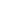 1* W przypadku deklaracji uczestnictwa osoby małoletniej oświadczenie powinno zostać podpisane przez jej prawnego opiekuna.